اللجنة الاستشارية المعنية بالإنفاذالدورة التاسعةجنيف، من 3 إلى 5 مارس 2014أحدث أنشطة الويبو في مجال إذكاء الاحترام للملكية الفكريةوثيقة من إعداد الأمانة تلخص هذه الوثيقة الأنشطة التي قامت بها المنظمة العالمية للملكية الفكرية (الويبو) في مجال إذكاء الاحترام للملكية الفكرية من خلال البرنامج 17 في الفترة من أكتوبر 2012 إلى ديسمبر 2013. وقد استرشدت الويبو في أداء هذه الأنشطة بأهداف البرنامج المحددة في وثيقة البرنامج والميزانية للفترة 2012-2013، وكذلك بالتوصية رقم 45 من توصيات جدول أعمال التنمية. وركزت فيها على الاستجابة للطلبات التي تقدمت بها الدول الأعضاء للحصول على المساعدة القانونية والتقنية، مع مراعاة توصيات جدول أعمال التنمية أرقام 1 و6 و12 و13 و14 و17 حق المراعاة، وعلى تعزيز التعاون مع المنظمات الشريكة والقطاع الخاص، كي تؤخذ الشواغل الإنمائية التوجه بعين الاعتبار بدرجة أكبر في الأنشطة المشتركة.ويجدر التذكير بأن هدف الويبو الاستراتيجي السادس "التعاون الدولي على إذكاء الاحترام للملكية الفكرية" هو هدف شامل وواسع النطاق يرمي إلى خلق بيئة مواتية تدعم احترام الملكية الفكرية على نحو مستدام وبقدرة معززة في الدول الأعضاء لإنفاذ حقوق الملكية الفكرية بفعالية، مع مراعاة المصالح المجتمعية والشواغل الإنمائية التوجه. ويحظى الهدف الاستراتيجي السادس بدعم الكثير من برامج الويبو المختلفة والكثير من الأنشطة المذكورة في الفقرات من 5 إلى 13 أدناه، التي تستفيد من التعاون الداخلي الوثيق، ولا سيما التعاون مع: البرنامج 9 (البلدان الأفريقية والعربية وبلدان آسيا والمحيط الهادئ وأمريكا اللاتينية والكاريبي والبلدان الأقل نمواً)؛ والبرنامج 10 (التعاون مع بعض البلدان في أوروبا وآسيا)؛ والبرنامج 16 (الاقتصاد والإحصاء)؛ والبرنامج 19 (التواصل)؛ والبرنامج 20 (العلاقات الخارجية والشراكات والمكاتب الخارجية).وتوضح الأقسام التالية أنشطة الويبو المتصلة بإذكاء احترام الملكية الفكرية، المنفذة في إطار البرنامج 17، دون أن يكون القصد من ذلك عرض تقرير شامل؛ نظراً إلى أن هناك مجالات أخرى من مجالات عمل الويبو تسهم في تحقيق الهدف الاستراتيجي السادس. ويركز القسم الأول على المساعدة المقدمة إلى الدول الأعضاء، في حين يوفر القسم الثاني معلومات عن التعاون والتنسيق بين عمل الويبو وغيرها من المنظمات الدولية والمنظمات غير الحكومية والقطاع الخاص، ويشير القسم الثالث إلى ما نُشر عن أحدث التطورات في مجال إذكاء الاحترام للملكية الفكرية. ويوفر القسم الرابع معلومات عن الأنشطة المضطلع بها في إطار برنامج جوائز الويبو.وتُنشر دوريا مستجدات أنشطة الويبو بشأن إذكاء الاحترام للملكية الفكرية، مع عناوين مواقع البرامج المعنية، على الصفحة التالية في موقع الويبو: http://www.wipo.int/enforcement/en/activities/current.html.أولاً	المساعدة المقدمة إلى الدول الأعضاء: المشورة القانونية والتدريب والتوعيةأثناء الفترة موضع النظر، استمر البرنامج 17 في تلقي الكثير من الطلبات من الدول الأعضاء للحصول على المساعدة في مجال إذكاء الاحترام للملكية الفكرية وإنفاذ الملكية الفكرية. وكانت الخدمات المطلوبة تشمل المساعدة القانونية، وكذلك تدريب وتوعية موظفي إنفاذ القانون والسلطات القضائية.وفيما يتعلق بالمشورة القانونية، ركز البرنامج 17 على فحص مدى توافق التشريع الحالي أومشروع التشريع مع الالتزامات المتصلة بالإنفاذ وفقاً للجزء الثالث من اتفاق جوانب حقوق الملكية الفكرية المتصلة بالتجارة (اتفاق تريبس)، مع مراعاة مواطن التوازن والمرونة المتضمنة في الاتفاق. وتقدم الويبو المساعدة القانونية إلى الدول الأعضاء على أساس من السرية، بناء على طلبها.وبالإضافة إلى ذلك، نظمت الويبو حلقات عمل واجتماعات وندوات وزيارات دراسية ومنتديات متخصصة، على المستويين الوطني والإقليمي، الهدف منها هوالمعالجة الشاملة لمسألة إذكاء الاحترام للملكية الفكرية:حلقة العمل دون الإقليمية عن النتائج الاجتماعية والاقتصادية المترتبة على التقليد والانتهاكات الأخرى للملكية الفكرية في الجماعة الاقتصادية لدول غرب أفريقيا، داكار، السنغال، من 16 إلى 18 أكتوبر 2012: نُظمت هذه الحلقة بالاشتراك مع مكتب اليابان للبراءات وبالتعاون مع وكالة السنغال للملكية الصناعية والابتكار التكنولوجي والجماعة الاقتصادية لدول غرب أفريقيا وكانت ترمي، في إطار الهدف الاستراتيجي السادس، إلى ما يلي: "1" بناء المهارات في مجال الملكية الفكرية وتعزيز فهم سلطات الجمارك وموظفي إنفاذ القانون والمدعين العامين المنتمين إلى دول غرب أفريقيا لآليات الحماية والإنفاذ؛ "2" وتسليط الضوء على الإجراءات والنهوج التي تتبعها القطاعات المعنية لإقامة آليات خاصة بإذكاء الاحترام لحقوق الملكية الفكرية وتعزيز هذه الآليات؛ "3" وتوعية المشاركين بشأن النتائج الاقتصادية والاجتماعية المترتبة على القرصنة والتقليد ولاسيما فيما يتعلق بقطاعات الصحة والأغذية والنقل والسلامة وآثارهما على الرفاه العام للمجتمع. وقد حضر حلقة العمل نحو50 مشاركاً (سلطات الجمارك والشرطة ومراقبو السوق والمدعون العامون) ينتمون إلى 15 دولة عضواً في الجماعة الاقتصادية لدول غرب أفريقيا.الندوة دون الإقليمية المعنية بإذكاء الاحترام للملكية الفكرية لدى لقضاة الدول الأعضاء في المنظمة الأفريقية للملكية الفكرية والدول الفرنكوفونية الأخرى في أفريقيا جنوب الصحراء الكبرى، أبيدجان، كوت ديفوار، من 22 إلى 24 أكتوبر 2012: نُظمت هذه الحلقة بالاشتراك مع المنظمة الأفريقية للملكية الفكرية وبالتعاون مع المعهد الوطني للملكية الصناعية (فرنسا) والمنظمة الدولية للفرنكوفونية ووزارة الصناعة وتنمية القطاع الخاص في كوت ديفوار، لغرض الارتقاء بمعارف القضاة وأعضاء السلطة القضائية والأوساط القانونية في المسائل المتعلقة بالدعاوي القضائية المرتبطة بالملكية الفكرية وتعزيز مهاراتهم في هذا المجال، وذلك بغية الإسهام في الإدارة الفعالة للإجراءات المتعلقة بانتهاكات حقوق الملكية الفكرية مع مراعاة الجوانب الإنمائية بما يتفق مع الهدف الاستراتيجي السادس. وشارك في الحلقة نحو80 قاضياً من 16 دولة عضواً في المنظمة الأفريقية للملكية الفكرية وبوروندي وجزر القمر وجيبوتي ومدغشقر وجمهورية الكونغو الديمقراطية ورواندا.الندوة الأقاليمية الخامسة المعنية بإنفاذ حقوق الملكية الفكرية، كيشيناو، مولدوفا، 23 و24 أكتوبر 2012: نُظمت هذه الندوة الأقاليمية بالتعاون مع الوكالة الحكومية المعنية بالملكية الفكرية في جمهورية مولدوفا وكانت ترمي، في إطار الهدف الاستراتيجي السادس، إلى عرض الصيغة النهائية لمسودة دراسة الويبو المتعلقة بإنفاذ حقوق الملكية الفكرية في البلدان المنتقلة إلى نظام الاقتصاد الحر وإقرارها فضلاً عن مناقشة أنشطة المتابعة في المنطقة. وقد حضر الندوة كبار موظفي إنفاذ القانون (السلطات الجمركية وقوات الشرطة ومراقبو السوق) من البلدان التالية: ألبانيا، وأرمينيا، وأذربيجان، وبيلاروس، والبوسنة والهرسك، وبلغاريا، وكرواتيا، وقبرص، والجمهورية التـشيكية، وإستونيا، وجورجيا، واليونان، وهنغاريا، وإسرائيل، وكازاخستان، وقيرغيزستان، ولاتفيا، وليتوانيا، ومالطة، والجبل الأسود، وبولندا، ورومانيا، والاتحاد الروسي، وصربيا، وسلوفاكيا، وسلوفينيا، وطاجيكستان، وجمهورية مقدونيا اليوغوسلافية السابقة، وتركيا، وتركمانستان، وأوكرنيا، وأوزبكستان. وبناء على دعوة الوكالة الحكومية المعنية بالملكية الفكرية في جمهورية مولدوفا، حضر ممثلان عن مكتب الدولة للملكية الفكرية في الصين بصفة مراقب.دورة التدريب على إنفاذ حقوق الملكية الفكرية، طوكيو، اليابان، من 5 إلى 9 نوفمبر 2012: نُظمت هذه الدورة بالاشتراك مع مكتب اليابان للبراءات، وكانت ترمي، في إطار الهدف الاستراتيجي السادس، إلى ما يلي: "1" مناقشة مسائل مختلفة تتعلق بإذكاء الاحترام للملكية الفكرية وإنفاذ الملكية الفكرية، مثل النماذج البديلة لمواجهة التقليد والقرصنة والتخلص من السلع المتعدية والمقلدة أو إعدامها؛ "2" ومراعاة المعايير الدنيا ومواطن المرونة المتضمنة في الجزء الثالث من اتفاق تريبس، بما في ذلك أحدث التطورات في أحكام القضاء؛ "3" والنظر في الدوافع الكامنة وراء جرائم وانتهاكات الملكية الفكرية، وفي آليات التحقيق والمتابعة القضائية ذات الصلة، بما في ذلك الأحكام الصادرة بشأنها ومدى ملاءمتها؛ "4" وتحليل دور مختلف أصحاب المصالح في سبيل إقامة تعاون استراتيجي وفعال. وحضر دورة التدريب 23 مشاركاً من كبار الموظفين ذوي الخبرة في القضايا المتعلقة بالملكية الفكرية التابعين لهيئات الادعاء والسلطات القضائية وسلطات الجمارك وهيئات مراقبة السوق ومكاتب الملكية الفكرية في كمبوديا والصين ومصر وإندونيسيا وجمهورية لاو الديمقراطية الشعبية والمغرب والفلبين وجنوب أفريقيا وتايلند وفييت نام. وتلت هذه الدورة التي أشرفت عليها الويبو دورة أخرى نُظمت بإشراف مكتب اليابان للبراءات من 12 إلى 16 نوفمبر 2012 وركّزت على التجربة اليابانية.حلقة العمل دون الإقليمية عن إذكاء الاحترام للملكية الفكرية، مسقط، عُمان، 12 و13 نوفمبر 2012: نُظمت هذه الحلقة بالتعاون مع إدارة الملكية الفكرية التابعة لوزارة التجارة والصناعة في عُمان، وكانت ترمي، في إطار الهدف الاستراتيجي السادس، إلى ما يلي: "1" إذكاء الوعي العام بأهمية الملكية الفكرية في التنمية الاجتماعية الاقتصادية؛ "2" وتقييم سلوكيات المستهلكين وتصوراتهم؛ "3" وتشجيع التفكير الابتكاري وريادة الأعمال؛ "4" وإعداد حملات توعية عامة تستهدف الشباب والمستهلكين وأوساط الأعمال. ودُعي عشرون مشاركاً من البحرين والكويت وقطر والمملكة العربية السعودية والإمارات العربية المتحدة. وكان المشاركون من موظفي الإدارة العليا والمتوسطة في المكاتب الوطنية للملكية الفكرية؛ ووزارات التربية؛ وسلطات الجمارك وقوات الشرطة؛ فضلاً عن ممثلين عن الأوساط القانونية والمؤسسات الأكاديمية ورابطات المستهلكين والقطاع الخاص.برنامج التدريب الأقاليمي الخاص بإنفاذ حق المؤلف، سيول، جمهورية كوريا، من 12 إلى 20 نوفمبر 2012: نُظم هذا البرنامج بالتعاون مع وزارة الثقافة والرياضة والسياحة لجمهورية كوريا واللجنة الكورية لحق المؤلف وكان يرمي إلى: "1" النظر في قيمة حماية وإنفاذ الملكية الفكرية بالنسبة إلى التنمية الاجتماعية والاقتصادية في البلدان المشاركة؛ "2" وتوفير التدريب الأساسي على الجزاءات والتدابير؛ "3" ومناقشة المسائل المختلفة المتعلقة بإذكاء الاحترام للملكية الفكرية، مثل منهجيات تحديد نطاق القرصنة وأثرها والأحكام القضائية ذات الصلة والبيئة الرقمية والتخلص من السلع المتعدية وإعدامها؛ "4" وتوخي استراتيجيات وطنية وإقليمية للتعاون الفعال على إذكاء الاحترام لحق المؤلف. وقد حضر برنامج التدريب 12 مشاركاً من مكاتب حق المؤلف وقوات الشرطة من الصين وكولومبيا وإندونيسيا وكازاخستان وجمهورية لاو الديمقراطية الشعبية وماليزيا والمكسيك والفلبين وتايلند وأوزبكستان وفييت نام.الندوة الوطنية المعنية بالملكية الفكرية والموجهة إلى القضاة ومؤسسات إنفاذ القانون الأخرى، صوفيا، بلغاريا، 22 و23 نوفمبر 2012: نُظمت هذه الندوة بالتعاون مع مكتب البراءات لجمهورية بلغاريا بغية تحقيق الأهداف المدرجة في الهدف الاستراتيجي السادس وهي: "1" بناء قدرات القضاة البلغاريين والمؤسسات الأخرى (هيئات الادعاء وسلطات الجمارك وقوات الشرطة) في مجال إنفاذ الملكية الفكرية؛ "2" ومناقشة أحدث التطورات في هذا المجال والنظر في مسائل رئيسية تتصل بإذكاء الاحترام للملكية الفكرية، مثل إذكاء وعي المستهلكين ووضع استراتيجية وطنية للتعاون الفعال بين أصحاب المصالح من القطاعين العام والخاص. وقد حضر الندوة نحو 50 مشاركاً من القضاة (من محاكم الدرجة الأولى وهيئات إدارية بصورة أساسية)؛ والمدعين العامين؛ وقوات الشرطة وسلطات الجمارك؛ وموظفي مكتب البراءات لجمهورية بلغاريا، بمن فيهم مراقبو السوق وممثلو أصحاب الحقوق المحليين.حلقة العمل الخاصة بإذكاء الاحترام لحقوق الملكية الفكرية والموجهة إلى موظفي إنفاذ القانون، كاتماندو، نيبال، من 5 إلى 7 ديسمبر 2012: نُظمت هذه الحلقة بالتعاون مع إدارة الصناعة التابعة لوزارة الصناعة في نيبال وكانت ترمي، في إطار الهدف الاستراتيجي السادس، إلى فحص المعايير الدنيا ومواطن المرونة المتضمنة في الجزء الثالث من اتفاق تريبس؛ واستعراض مسائل موضوعية تشمل توعية المستهلك والتخلص العادل من السلع المتعدية؛ وتوخي إقامة تعاون فعال مع مراعاة الحاجة إلى بناء القدرات. وقد حضر الحلقة نحو 45 موظفاً من موظفي إنفاذ القانون التابعين للسلطات الجمركية وقوات الشرطة، وموظفون حكوميون من وزارات أخرى، وممثلون عن الأوساط القانونية والقطاع الخاص.ندوة الويبو الموجهة إلى قضاة الاستئناف ومحاكم المقاطعات، كاتماندو، نيبال، 6 ديسمبر 2012 (مساءً): نُظمت هذه الندوة بالتعاون مع إدارة الصناعة التابعة لوزارة الصناعة في نيبال وكانت ترمي إلى توعية السلطات القضائية بشأن مسائل موضوعية تتعلق بإصدار الأحكام بشأن قضايا الملكية الفكرية على نحو فعال ومتسق، مع مراعاة الحاجة إلى بناء القدرات. وقد حضر الندوة 34 قاضياً وموظفاً قضائياً فضلاً عن ممثلين عن الأوساط القانونية.بعثةلإذكاء الاحترام للملكية الفكرية – اقتراح مشروع لإنفاذ حقوق الملكية الفكرية، بورت أوف سبين، ترينيداد وتوباغو، من 29 إلى 31 يناير 2013. كانت الاجتماعات التي عقدت مع ممثلين من القطاعين العام والخاص ترمي، في إطار الهدف الاستراتيجي السادس، إلى مساعدة مكتب الملكية الفكرية لترينيداد وتوباغو على استحداث وإطلاق مشروع وطني شامل ممول تمويلاً حكومياً لزيادة الوعي العام بمسألة إذكاء الاحترام لحقوق الملكية الفكرية و التمكّن، على المدى الطويل، من تعزيز القدرات الابتكارية والإبداعية للأجيال القادمة.حلقة العمل الإقليمية الخاصة بإذكاء الاحترام للملكية الفكرية، ماليه، ملديف، 13 و14 فبراير 2013: نُظمت هذه الحلقة بالتعاون مع وزارة التنمية الاقتصادية في ملديف وبمساعدة مكتب اليابان للبراءات وكانت ترمي، في إطار الهدف الاستراتيجي السادس، إلى ما يلي: "1" تعزيز فهم الدور الذي يؤديه إذكاء الوعي بالملكية الفكرية في التنمية الاجتماعية الاقتصادية؛ "2" وتزويد أصحاب المصالح بمعلومات بشأن سبل رسم استراتيجيات وطنية لإذكاء الوعي وتنفيذها؛ "3" وتعزيز التعاون الاستراتيجي بين أصحاب المصالح من القطاعين العام والخاص. وقد حضر الحلقة 35 مشاركاً يمثلون مكاتب الملكية الفكرية ووزارات الصناعة والتجارة والشؤون القانونية والقضائية والنيابية، وصحفيون من بنغلاديش وبوتان وماليزيا وباكستان وسري لانكا وملديف.حلقة العمل الموجهة إلى وكالات إنفاذ القانون ومناقشات المائدة المستديرة الرفيعة المستوى بشأن إذكاء الاحترام لحقوق الملكية الفكرية، سانت جونس، أنتيغوا وبربودا، 6 و7 مارس 2013: كانت حلقة العمل ترمي، في إطار الهدف الاستراتيجي السادس، إلى ما يلي: "1" بناء قدرات موظفي إنفاذ القانون؛ "2" وتعزيز فهم الدور الذي يؤديه إذكاء الوعي بالملكية الفكرية في التنمية الاجتماعية الاقتصادية؛ "3" وتزويد أصحاب المصالح بمعلومات عن سبل وضع استراتيجيات وطنية لإذكاء الوعي وتنفيذها؛ "4" وتعزيز التعاون الاستراتيجي بين أصحاب المصالح من القطاعين العام والخاص. ونُظمت حلقة العمل هذه بالتعاون مع مكتب أنتيغوا وبربادو للتجارة والملكية الفكرية. وقد حضر الحلقة في اليوم الأول نحو 20 مشاركاً منهم ممثلو موظفي إنفاذ القانون (قوات الشرطة وسلطات الجمارك وهيئات الإدعاء والسلطات القضائية)، ومكتب المعايير، ومؤسسة سانت جونس للتنمية، وموظفون من مكتب الملكية الفكرية. وحضر في اليوم الثاني، بالإضافة إلى الموظفين المذكورين أعلاه، موظفون يمثلون إدارات الصحة والزراعة والرياضة والتجارة.حلقة العمل الموجهة إلى وكالات إنفاذ القانون ومناقشات المائدة المستديرة الرفيعة المستوى بشأن إذكاء الاحترام لحقوق الملكية الفكرية، سانت جورج، غرينادا، 10 و11 مارس 2013: كانت حلقة العمل ترمي، في إطار الهدف الاستراتيجي السادس، إلى ما يلي: "1" بناء قدرات موظفي إنفاذ القانون؛ "2" وتعزيز فهم الدور الذي يؤديه إذكاء الوعي بالملكية الفكرية في التنمية الاجتماعية الاقتصادية؛ "3" وتزويد أصحاب المصالح بالمعلومات اللازمة عن سبل وضع استراتيجيات وطنية لإذكاء الوعي وتنفيذها؛ "4" وتعزيز التعاون الاستراتيجي بين أصحاب المصالح من القطاعين العام والخاص. ونُظمت هذه الحلقة بالتعاون مع مكتب شؤون الشركات والملكية الفكرية. وقد حضر الحلقة في اليوم الأول نحو 25 مشاركاً منهم ممثلو موظفي إنفاذ القانون (قوات الشرطة وهيئات الادعاء والهيئات القضائية) ووزارة الصحة ووزارة الثقافة ووزارة التجارة ووزارة الشؤون القانونية، وستة وكلاء من وكلاء البراءات والعلامات، وموظفون من مكتب الملكية الفكرية. واستهدف برنامج اليوم الثاني للحلقة ثمانية من كبار موظفي الجمارك العاملين في المجال التشغيلي فضلاً عن مسجِل مكتب الملكية الفكرية وموظفين اثنين من ذلك المكتب.حلقة العمل الموجهة إلى وكالات إنفاذ القانون ومناقشات المائدة المستديرة الرفيعة المستوى بشأن إذكاء الاحترام لحقوق الملكية الفكرية، بريدج تاون، بربادوس، 14 و15 مارس 2013: كانت حلقة العمل ترمي، في إطار الهدف الاستراتيجي السادس، إلى ما يلي: "1" بناء قدرات موظفي إنفاذ القانون؛ "2" وتعزيز فهم دور الذي يؤديه إذكاء الوعي بالملكية الفكرية في التنمية الاجتماعية الاقتصادية؛ "3" وتزويد أصحاب المصالح بمعلومات عن سبل وضع استراتيجيات وطنية لإذكاء الوعي وتنفيذها؛ "4" وتعزيز التعاون الاستراتيجي بين أصحاب المصالح من القطاعين العام والخاص. ونظمت الويبو هذه الحلقة بالتعاون مع مكتب شؤون الشركات والملكية الفكرية. وقد حضر الحلقة في اليوم الأول نحو 70 مشاركاً منهم ممثلو وكالات إنفاذ القانون (قوات الشرطة وسلطات الجمارك) ووزارة الصحة ووزارة الثقافة ووزارة التجارة وممثلون عن اللجنة الاستشارية الوطنية المعنية بالملكية الفكرية، ومحامون وموسيقيون وفنانو الأداء، وموظفون من مكتب الملكية الفكرية. وحضر في اليوم الثاني نحو 60 مشاركاً منهم ممثلون عن السلطات القضائية (قضاة المحكمة الدنيا وقضاة المحكمة العليا وقاضيان من قضاة محكمة الاستئناف العليا) وممثلون عن مكتب المدعي العام فضلاً عن عدد من المشاركين في اليوم الأول.حلقة العمل الأقاليمية الخاصة بإنفاذ حق المؤلف، سيول، جمهورية كوريا، من 4 إلى 11 يونيو 2013: نُظمت هذه الحلقة بالاشتراك مع وزارة الثقافة والرياضة والسياحة لجمهورية كوريا واللجنة الكورية لحق المؤلف وكانت ترمي، في إطار الهدف الاستراتيجي السادس إلى ما يلي: "1" النظر في قيمة حماية وإنفاذ الملكية الفكرية بالنسبة إلى التنمية الاجتماعية والاقتصادية في البلدان المشاركة؛ "2" وتوفير التدريب الأساسي على الجزاءات والتدابير مع التركيز على البيئة الرقمية؛ "3" ومناقشة المسائل المختلفة المتعلقة بإذكاء الاحترام للملكية الفكرية، مثل منهجيات تحديد نطاق القرصنة وأثرها والأحكام القضائية ذات الصلة والتخلص من السلع المتعدية وإعدامها؛ "4" وتوخي استراتيجيات وطنية وإقليمية للتعاون الفعال على إذكاء الاحترام لحق المؤلف. وشارك في الحلقة 13 مشاركاً من البرازيل والصين والهند وماليزيا والفلبين وتايلند وفييت نام.بعثةلإذكاء الاحترام للملكية الفكرية – اقتراح مشروع لإنفاذ حقوق الملكية الفكرية، سان خوسيه، كوستاريكا، 5 و6 يونيو 2013: كانت الاجتماعات التي عُقدت مع ممثلين من القطاعين العام والخاص ترمي، في إطار الهدف الاستراتيجي السادس، إلى مساعدة مكتب الملكية الفكرية لكوستاريكا على وضع استراتيجية وطنية خاصة بإذكاء الاحترام للملكية الفكرية وإطلاقها بغية زيادة الوعي العام بإذكاء الاحترام لحقوق الملكية الفكرية والتمكّن، على المدى الطويل، من تعزيز القدرات الابتكارية والإبداعية للأجيال القادمة.حلقة العمل الوطنية الموجهة إلى القضاة والمدعين العامين بشأن إذكاء الاحترام للملكية الفكرية، اسطنبول، تركيا، 12 يونيو 2013: نُظمت هذه الحلقة بالاشتراك مع المجلس العالي للقضاة والمدعين العامين في تركيا، وبالتعاون مع المديرية العامة لحق المؤلف ومعهد البراءات التركي وكانت ترمي إلى الارتقاء بمستوى المهارات والمعارف بما يكفي للتعامل مع قضايا الملكية الفكرية وإصدار الأحكام بشأنها بعدالة وكفاءة واتساق، مع مراعاة الشواغل الإنمائية التوجه المتضمنة في الهدف الاستراتيجي السادس. وقد حضر الحلقة نحو 140 قاضياً ومدعياً عاما من محاكم مدنية وجنائية مختلفة في تركيا.بعثةلإذكاء الاحترام للملكية الفكرية – اقتراح مشروع لإنفاذ حقوق الملكية الفكرية، بانسكا بيستريتسا، سلوفاكيا، 19 و20 يونيو 2013: : كانت الاجتماعات التي عُقدت مع ممثلين من القطاعين العام والخاص ترمي، في إطار الهدف الاستراتيجي السادس، إلى مساعدة مكتب الملكية الفكرية لسلوفاكيا على إطلاق حملة لإذكاء الاحترام للملكية الفكرية تستهدف الشباب المتراوحة أعمارهم بين 10 و15 عاماً.حلقة العمل الإقليمية بشأن إذكاء الاحترام للملكية الفكرية، عمان، الأردن، من 25 إلى 27 يونيو 2013: نُظمت حلقة العمل هذه بالتعاون مع مديرية حماية الملكية الصناعية في الأردن وكانت ترمي، في إطار الهدف الاستراتيجي السادس، إلى ما يلي: "1" بناء قدرات موظفي إنفاذ القانون؛ "2" وتعزيز فهم الدور الذي يؤديه إذكاء الوعي بالملكية الفكرية في التنمية الاجتماعية الاقتصادية؛ "3" وتزويد أصحاب المصالح بمعلومات عن سبل وضع استراتيجيات وطنية لإذكاء الوعي وتنفيذها؛ "4" وتعزيز التعاون الاستراتيجي بين أصحاب المصالح من القطاعين العام والخاص. ودُعي نحو ستين مشاركاً من البحرين ومصر والعراق والكويت ولبنان وعُمان وقطر والمملكة العربية السعودية واليمن وفلسطين. وإضافة إلى ذلك، حضر الحلقة نحو 25 مشاركاً محلياً. وشمل المشاركون كبار موظفي إنفاذ القانون الممثلين للسلطة القضائية وهيئات الادعاء وسلطات الجمارك وقوات الشرطة؛ وموظفين من المكاتب الوطنية للملكية الفكرية المسؤولة عن استراتيجيات التواصل مع الجمهور العام وحملات التوعية؛ وصحفيين؛ وممثلين عن أصحاب الحقوق المقيمين في الأردن.الندوة دون الإقليمية المعنية بإنفاذ حقوق الملكية الفكرية، طشقند، أوزبكستان، 5 و6 سبتمبر 2013: نُظمت هذه الندوة بالتعاون مع وكالة الملكية الفكرية في جمهورية أوزبكستان وكانت ترمي إلى ما يلي:"1" مناقشة المسائل العملية المتعلقة بإنفاذ حقوق الملكية الفكرية في الإجراءات القضائية وتبادل الخبرات في هذا الصدد؛ "2" والارتقاء بمستوى المهارات والمعارف بما يكفي للتعامل مع قضايا الملكية الفكرية وإصدار الأحكام بشأنها بعدالة وكفاءة واتساق، مع مراعاة الشواغل الإنمائية التوجه المتضمنة في الهدف الاستراتيجي السادس. وقد حضر الندوة نحو 50 مشاركاً منهم قضاة من كازاخستان وقيرغيزستان.الاجتماع الإقليمي بشأن إنفاذ حقوق الملكية الفكرية، بلغراد، صربيا، 11 و12 سبتمبر 2013: نُظم هذا الاجتماع بالاشتراك مع مكتب الملكية الفكرية في جمهورية صربيا وكان يرمي، في إطار الهدف الاستراتيجي السادس للويبو، إلى ما يلي:"1" بناء قدرات موظفي إنفاذ القانون والقضاة على إنفاذ حقوق الملكية الفكرية؛ "2" وعرض الدراسة المتعلقة بإنفاذ حقوق الملكية الفكرية في البلدان المنتقلة إلى نظام الاقتصاد الحر؛ "3" ومناقشة أحدث التطورات – بما في ذلك التطورات التي شهدتها أحكام القضاء – في هذا المجال؛ "4" والنظر في مسائل رئيسية تتصل بإذكاء الاحترام للملكية الفكرية مثل سلوكيات المستهلكين وتصوراتهم واستراتيجيات للتعاون الفعال بين مختلف وكالات إنفاذ القانون ومع أصحاب الحقوق. وقد حضر الاجتماع نحو 90 مشاركاً من البوسنة والهرسك، وكرواتيا، والجبل الأسود، ورومانيا، وصربيا، وسلوفينيا، بما في ذلك مديران من مديري مكاتب الملكية الفكرية وقضاة ومدعين عامين وهيئات مراقبة السوق وسلطات الجمارك وأصحاب المصالح من القطاع الخاص والأوساط القانونية.حلقة العمل الخاصة بإذكاء الاحترام للملكية الفكرية، كوالا لامبور، ماليزيا، 10 و11 أكتوبر 2013: نُظمت هذه الحلقة بالتعاون مع مؤسسة الملكية الفكرية في ماليزيا وكات ترمي، في إطار الهدف الاستراتيجي السادس، إلى ما يلي: "1" بناء قدرات موظفي إنفاذ القانون؛ "2" ومناقشة تنفيذ الجزء الثالث من اتفاق تريبس؛ "3" والنظر في دور إذكاء الوعي بالملكية الفكرية بوصفه إجراءً وقائياً؛ "4" وتزويد أصحاب المصالح بمعلومات عن سبل وضع استراتيجيات وطنية لإذكاء الوعي وتنفيذها؛ "5" وتعزيز التعاون الاستراتيجي بين أصحاب المصالح من القطاعين العام والخاص. وحضر الحلقة مائة وعشرة مشاركين. وضم المشاركون موظفين يمثلون شعبات الإنفاذ التابعة إلى وزارة التجارة الداخلية، والتعاونيات والنزعة الاستهلاكية ووزارة الصحة؛ وسلطات الجمارك الملكية الماليزية؛ والشرطة الملكية الماليزية؛ ووزارة العلوم والتكنولوجيا والابتكار؛ واللجنة الماليزية للاتصالات والوسائط المتعددة؛ ومؤسسة الملكية الفكرية في ماليزيا؛ وقطاع السينما والتلفزيون الماليزي؛ ومكاتب المحاماة؛ وأصحاب الحقوق؛ والإعلام.الندوة الإقليمية المعنية بإذكاء الاحترام للملكية الفكرية في أمريكا الوسطى، سان خوسيه، كوستاريكا، 16 و17 أكتوبر 2013: نُظمت هذه الندوة بالتعاون مع مكتب الملكية الفكرية في كوستاريكا وكانت ترمي، في إطار الهدف الاستراتيجي السادس، إلى مناقشة ما يلي: "1" مناقشة مسائل مختلفة تتعلق بإنفاذ الملكية الفكرية وإذكاء الاحترام للملكية الفكرية في أمريكا الوسطى مثل المنهجيات لتحديد نطاق التقليد والقرصنة وأثرهما؛ "2" وأحكام القضاء ذات الصلة؛ "3" والمسائل المحددة والتحديات التي يواجهها مختلف العاملين في مجال إنفاذ القانون (السلطات القضائية وسلطات الجمارك وقوات الشرطة وهيئات مراقبة السوق)؛ "4" ووضع استراتيجيات وطنية وإقليمية للتعاون الفعال بغية إذكاء الاحترام للملكية الفكرية. وقد حضر الندوة نحو مائة وخمسين مشاركاً من كوستاريكا والسلفادور وغواتيمالا وهندوراس ونيكاراغوا وبنما. وضم المشاركون موظفين يمثلون وكالات إنفاذ القانون ووزارات بما في ذلك كبار موظفي الهيئات القضائية، ورؤساء مكاتب الملكية الفكرية في أمريكا الوسطى والمؤسسات الأكاديمية والقطاع الخاص والإعلام.حلقة العمل الإقليمية الخاصة بإذكاء الاحترام للملكية الفكرية،ويندهوك، ناميبيا، 30 و31 أكتوبر 2013: نُظمت هذه الحلقة بالتعاون مع إدارة التجارة والتبادل التجاري التابعة لوزارة التجارة والصناعة في ناميبيا، بمساعدة مكتب اليابان للبراءات، وكانت ترمي في إطار الهدف الاستراتيجي السادس إلى ما يلي: "1" النظر في أثر حماية الملكية الفكرية وإنفاذها على التنمية الاجتماعية والاقتصادية في البلدان المشاركة؛ "2" وفحص المعايير الدنيا ومواطن المرونة المتضمنة في الجزء الثالث من اتفاق تريبس؛ "3" واستعراض مسائل رئيسية تشمل توعية المستهلك كتدبير وقائي والتخلص العادل من السلع المتعدية؛ "4" وتسليط الضوء على أهمية الاستراتيجيات الوطنية والإقليمية الرامية إلى إقامة تعاون فعال، بما في ذلك الشراكات بين القطاعين العام والخاص. ودُعي ثمانية وأربعون مشاركاً من أنغولا وبوتسوانا وجمهورية الكونغو الديمقراطية وغانا وكينيا وليسوتو ومدغشقر وملاوي وموريشيوس وموزمبيق وسيشيل وجنوب أفريقيا وسوازيلند وتنزانيا وأوغندا وزامبيا وزمبابوي. وضم المشاركون كبار موظفي إنفاذ القانون كانوا يمثلون السلطات القضائية والادعاء وسلطات الجمارك وقوات الشرطة؛ وموظفين من المكاتب الوطنية للملكية الفكرية المسؤولة عن استراتيجيات التواصل مع الجمهور العام وحملات التوعية؛ وصحفيين؛ وممثلين إقليميين عن الشركات المتعددة الجنسيات.حلقة العمل دون الإقليمية الخاصة بإذكاء الاحترام للملكية الفكرية والموجهة إلى قضاة الدول الأعضاء في المنظمة الأفريقية للملكية الفكرية، دوالا، الكاميرون، من 20 إلى 22 نوفمبر 2013: نُظمت حلقة العمل هذه بالتعاون مع المنظمة الأفريقية للملكية الفكرية والمعهد الوطني للملكية الصناعية (فرنسا) وحكومة جمهورية الكاميرون. وكانت ترمي إلى ما يلي:"1" الارتقاء بمستوى المعارف والمهارات لدى المشاركين في المسائل المرتبطة بالدعاوي القضائية المتعلقة بالملكية الفكرية، وذلك بغية الإسهام في الإدارة الفعالة والعادلة للإجراءات على النحو المبين في الجزء الثالث من اتفاق تريبس وبما يتفق مع الهدف الاستراتيجي السادس؛ "2" وتسليط الضوء على دور القضاة في إذكاء الاحترام للملكية الفكرية، كل في بلده. وقد شارك في هذه الحلقة أربعة وعشرون عضواً من أعضاء السلطة القضائية في الكاميرون والكونغو وغابون.حلقة العمل الإقليمية الخاصة بالتخلص الآمن بيئياً من السلع المتعدية على حقوق الملكية الفكرية، بانكوك، تايلند، 21 و22 نوفمبر 2013: نُظمت هذه الحلقة بالاشتراك مع لجنة الأمم المتحدة الاقتصادية والاجتماعية لآسيا والمحيط الهادئ، وشبكة البحث والتدريب المعنية بالتجارة في آسيا والمحيط الهادئ (ARTNeT) وبرنامج الأمم المتحدة للبيئة وكانت ترمي، في إطار الهدف الاستراتيجي السادس، إلى ما يلي: "1" بناء القدرات في مجال الإعدام الآمن بيئياً للسلع المتعدية على حقوق الملكية الفكرية بما في ذلك السلع التي تتضمن مواد خطرة؛ "2" وتعزيز التعاون بين الويبو ولجنة الأمم المتحدة الاقتصادية والاجتماعية لآسيا والمحيط الهادئ وبرنامج الأمم المتحدة للبيئة فيما يتعلق بالتخلص من السلع المضرة بيئياً؛ "3" والحث على إقامة تعاون وتآزر مع القطاع الخاص للمساعدة في استحداث مرافق إعدام أو تفكيك أو إعادة تدوير آمنة بيئياً للسلع المتعدية على حقوق الملكية الفكرية؛ "4" والحفاظ على السلامة البيئية وتعزيز التنمية المستدامة؛ "5" ووضع استراتيجية متسقة في رابطة أمم جنوب شرقي آسيا للتخلص المستدام بيئياً من السلع المتعدية على حقوق الملكية الفكرية. وقد حضر الحلقة نحو 80 مشاركاً يمثلون سلطات الجمارك وقوات الشرطة والسلطات القضائية والوكالات البيئية ومكاتب الملكية الفكرية القائمة في تسعة بلدان من بلدان رابطة أمم جنوب شرقي آسيا؛ ومنظمات حكومية دولية مثل منظمة الجمارك العالمية؛ والمنظمة اليابانية للتجارة الخارجية والسفارة الأمريكية والقطاع الخاص.حلقة العمل دون الإقليمية بشأن إذكاء الاحترام للملكية الفكرية الموجهة إلى قضاة الدول الأعضاء في المنظمة الأفريقية للملكية الفكرية، داكار، السنغال، من 25 إلى 27 نوفمبر 2013: نُظمت هذه الحلقة بالتعاون مع المنظمة الأفريقية للملكية الفكرية والمعهد الوطني للملكية الصناعية (فرنسا) وحكومة جمهورية السنغال. وكانت ترمي إلى ما يلي: "1" الارتقاء بمستوى المعارف والمهارات لدى المشاركين في المسائل المرتبطة بالدعاوي القضائية المتعلقة بالملكية الفكرية، وذلك بغية الإسهام في الإدارة الفعالة للإجراءات المتعلقة بانتهاكات حقوق الملكية الفكرية على النحو المبين في الجزء الثالث من اتفاق تريبس وبما يتفق مع الهدف الاستراتيجي السادس؛ "2" وتسليط الضوء على دور القضاة في إذكاء الاحترام للملكية الفكرية، كل في بلده. وقد شارك في هذه الحلقة نحو 40 عضواً من أعضاء السلطة القضائية في بوركينا فاسو وكوت ديفوار والسنغال.حلقة العمل الوطنية الخاصة بإذكاء الاحترام للملكية الفكرية، الدوحة، قطر، 26 و27 نوفمبر 2013: نُظمت هذه الحلقة بالتعاون مع مركز حماية حقوق الملكية الفكرية التابع لوزارة العدل القطرية وكانت ترمي، في إطار الهدف الاستراتيجي السادس، إلى ما يلي: "1" النظر في أثر حماية الملكية الفكرية وإنفاذها على التنمية الاجتماعية والاقتصادية في قطر؛ "2" وفحص المعايير الدنيا ومواطن المرونة المتضمنة في الجزء الثالث من اتفاق تريبس؛ "3" واستعراض مسائل رئيسية تشمل توعية المستهلك كتدبير وقائي والتخلص العادل من السلع المتعدية؛ "4" وتسليط الضوء على أهمية الاستراتيجيات الوطنية والإقليمية الرامية إلى إقامة تعاون فعال، بما في ذلك الشراكات بين القطاعين العام والخاص. وحضر الحلقة 80 مشاركاً يمثلون وزارة التربية وسلطات الجمارك وقوات الشرطة والمؤسسات الأكاديمية وغرفة التجارة ورابطات المستهلكين ومكاتب محاماة وأصحاب الحقوق والإعلام.ندوة الويبو القضائية عن حقوق الملكية الفكرية، واشنطن العاصمة، الولايات المتحدة الأمريكية، من 3 إلى 6 ديسمبر 2013: نُظمت هذه الندوة بالتعاون مع مكتب الولايات المتحدة الأمريكية للبراءات والعلامات التجارية وكانت ترمي إلى تعزيز المهارات والمعارف لدى القضاة في البلدان النامية للتعامل مع قضايا الملكية الفكرية وإصدار الأحكام بشأنها بعدالة وكفاءة واتساق، وتعزيز فهم المسائل المرتبطة ببناء الاحترام لحقوق الملكية الفكرية، مع مراعاة الشواغل الإنمائية التوجه المتضمنة في الهدف الاستراتيجي السادس. وحضر الندوة 11 قاضياً من بربادوس وبروني دار السلام ولبنان وملاوي وماليزيا وتنزانيا وتايلند واليمن وزمبابوي.دورة التدريب على إنفاذ حقوق الملكية الفكرية، طوكيو، اليابان، من 9 إلى 13 ديسمبر 2013: نُظمت هذه الدورة بالاشتراك مع مكتب اليابان للبراءات وكانت ترمي، في إطار الهدف الاستراتيجي السادس، إلى ما يلي: "1" فحص المعايير الدنيا والخيارات المتضمنة في الجزء الثالث من اتفاق تريبس؛ "2" ومناقشة مسائل مختلفة تتعلق بإذكاء الاحترام للملكية الفكرية وإنفاذ الملكية الفكرية، مثل النماذج البديلة لمواجهة التقليد والقرصنة والتخلص من السلع المتعدية والمقلدة وإعدامها، وسلوكيات المستهلكين تجاه التقليد والقرصنة، وأحدث التطورات في أحكام القضاء الدولية؛ "3" والنظر في الدوافع الكامنة وراء جرائم وانتهاكات الملكية الفكرية، وفي آليات التحقيق والمتابعة القضائية ذات الصلة، بما في ذلك الأحكام الصادرة بشأنها ومدى ملاءمتها؛ "4" وتحليل دور مختلف أصحاب المصالح في سبيل إقامة تعاون استراتيجي وفعال. وقد حضر الدورة 31 مشاركاً من كبار الموظفين ذوي الخبرة في القضايا المتعلقة بالملكية الفكرية التابعين لهيئات الادعاء والسلطات القضائية وسلطات الجمارك وقوات الشرطة وهيئات مراقبة السوق ومكاتب الملكية الفكرية، والذين كانوا يمثلون الجزائر وبوتان وكمبوديا والصين وإندونيسيا وجمهورية لاو الديمقراطية الشعبية وماليزيا والمغرب وميانمار وباكستان والفلبين وتايلند وفييت نام. وسبقت هذه الدورة التي أشرفت عليها الويبو دورة أخرى نُظمت بإشراف مكتب اليابان للبراءات من 2 إلى 6 ديسمبر 2013 وركّزت على التجربة اليابانية.كما شارك البرنامج 17 في عدد من برامج تدريب الموظفين الحكوميين ومعلمي الملكية الفكرية وطلاب الحقوق، وقدم عروضاً عن إذكاء احترام الملكية الفكرية، من بينها: الدورة المتقدمة المقدمة من المنظمة العالمية للملكية الفكرية (الويبو) ومنظمة التجارة العالمية عن الملكية الفكرية للموظفين الحكوميين، جنيف، سويسرا، من 11 إلى 22 مارس 2013؛ والبرنامج الصيفي عن المنظمات الدولية والقانون والدبلوماسية المقدم من الويبو وكلية القانون التابعة للجامعة الأمريكية، واشنطن، الولايات المتحدة الأمريكية، من 28 مايو إلى 21 يونيو 2013؛ وندوة الويبو ومنظمة التجارة العالمية لمعلمي الملكية الفكرية، جنيف، سويسرا، من 17 إلى 28 يونيو 2013؛ والمدرسة الصيفية التابعة لجامعة الويبو في جنيف والمعنية بالملكية الفكرية، جنيف، سويسرا، من 24 يونيو إلى 5 يوليو 2013.ثانياً	التنسيق والتعاون على المستوى الدوليتماشياً مع الأهداف المحددة في برنامج وميزانية الويبو للفترة 2012-2013، واصل البرنامج 17 العمل على تعزيز التعاون الدولي المنتظم والفعال لكفالة وجود نهج متوازن وشفاف إزاء إذكاء الاحترام للملكية الفكرية بما يتفق مع الهدف الاستراتيجي السادس والتوصية 45 من توصيات جدول أعمال التنمية، من أجل التنفيذ الفعال والكفء للأنشطة ذات الصلة، وتجنب الازدواج في العمل. وترد أدناه الأنشطة المعنية:الاجتماعان السابع والثامن لفريق منظمة الجمارك العالمية المعني بالتقليد والقرصنة، بروكسل، بلجيكا، 23 و24 أكتوبر 2012، و6 و7 مايو 2013: واصلت الويبو تعاونها مع منظمة الجمارك العالمية وحضرت الاجتماعين الخامس والسادس لفريق منظمة الجمارك العالمية المعني بالتقليد والقرصنة. وشمل الاجتماعان التجارب والممارسات فيما يتعلق بأنشطة وأدوات بناء القدرات. ونوقشت جهود ومبادرات إدارات الجمارك في الدول الأعضاء الرامية إلى مكافحة التقليد والقرصنة خلال الاجتماعين.الدورة الثانية لاجتماعات المائدة المستديرة المتعددة الأطراف المعنية بالمساعدة التقنية لمواجهة الأدوية المقلدة، جنيف، سويسرا، 26 نوفمبر 2012: عُقد اجتماع المائدة المستديرة، الذي ضم ممثلين عن الإنتربول ومنظمة الجمارك العالمية ومنظمة الصحة العالمية ومنظمة التجارة العالمية ومركز الجنوب والاتحاد الدولي لرابطات صانعي المستحضرات الصيدلانية وشبكة العالم الثالث، في مقر الويبو وكان الاجتماع يرمي إلى تعزيز التعاون العملي بين المنظمات الممثلة من خلال توحيد الخبرات من أجل تحقيق الفعالية والتوازن في توفير المساعدة التقنية لمواجهة الأدوية المقلدة.مؤتمر مكتب الأمم المتحدة المعني بالمخدرات والجريمة بشأن مكافحة الاتجار غير المشروع بالأدوية المزيفة، فيينا، النمسا، 14 و15 فبراير 2013: حضرت الويبو المؤتمر الذي كان يهدف إلى تعميم فهم الاتجار في "المنتجات الطبيـة المتدنيـة النوعيـة/المزورة/المغشوشة التوسيم/المغشوشة/المزيفة وتبادل الخبرات على الصعيدين الإقليمي والوطني بين الدول الأعضاء والمنظمات الدولية وأصحاب المصالح من القطاع الخاص، بناء على قرار مكتب الأمم المتحدة المعني بالمخدرات والجريمة رقم 20/6 لعام 2011 المتعلق بالأدوية المزيفة والذي عهد إلى هذا المكتب بمهمة العمل في سبيل تعزيز التعاون الدولي في مكافحة الاتجار بالأدوية المزيفة في إطار اتفاقية الأمم المتحدة لمكافحة الجريمة المنظمة عبر الوطنية".المنتدى العربي الثالث لمكافحة الغش التجاري والتقليد وحماية حقوق الملكية الفكرية، الرياض، المملكة العربية السعودية، من 3 إلى 5 مارس 2013: شاركت الويبو في المنتدى العربي الثالث الذي نظمته سلطات الجمارك في المملكة العربية السعودية. وشمل برنامج هذا المنتدى، الذي استهدف أساساً موظفي الجمارك في الدول الأعضاء في جامعة الدول العربية، موضوعات مثل جهود المنظمات الدولية للحد من انتهاكات حقوق الملكية الفكرية؛ والغش التجاري وانتهاكات حقوق الملكية الفكرية في التجارة الالكترونية؛ وضمان سلامة سلسلة التوريد؛ ووضع أدوات تقنية لضمان فعالية تدخل سلطات الجمارك؛ ودور المستهلكين في مكافحة الغش التجاري وانتهاكات حقوق الملكية الفكرية. وعرضت الويبو الإطار الدولي لإنفاذ الملكية الفكرية مستهدفة بوجه خاص الجزء الثالث من اتفاق تريبس.المؤتمر العالمي السابع لمكافحة التقليد والقرصنة، اسطنبول، تركيا، من 24 إلى 26 أبريل 2013: ترأست منظمة الجمارك العالمية المؤتمر العالمي السابع لمكافحة التقليد والقرصنة الذي استضافته مصلحة الجمارك التركية برعاية اتحاد غرف وبورصات السلع الأساسية في تركيا وشاركت في تنظيمه الويبو والإنتربول وهيئة مبادرة قطاع الأعمال لوقف التقليد والقرصنة التابعة لغرفة التجارة الدولية والجمعية الدولية للعلامات التجارية. وترأست الويبو أفرقة عُنيت بإذكاء الاحترام للملكية الفكرية؛ وتحديد الولاية القضائية في القضايا عبر الحدود؛ وإقامة شراكات بين القطاعين العام والخاص وغير ذلك من الآليات الذاتية التنظيم. وقد حضر المؤتمر أكثر من 850 مندوباً من أكثر من 100 بلد.اجتماع فريق شراكة أعمال حقوق الملكية الفكرية، جنيف، سويسرا، 13 يونيو 2013: واصلت الويبو تعاونها مع فريق شراكة أعمال حقوق الملكية الفكرية، وقدمت في اجتماع ذلك الفريق معلومات بشأن برنامج عمل اللجنة الاستشارية المعنية بالإنفاذ، مشددة في ذلك على أهمية الهدف الاستراتيجي السادس.المؤتمر الدولي الخاص بالتجارة بالسلع المقلدة والمقرصنة والمهربة – خطر يهدد الأمن والاقتصاد على الصعيد الوطني، نيودلهي، الهند، 19 و20 سبتمبر 2013: شاركت الويبو في المؤتمر الذي نظمته لجنة مكافحة أنشطة التهريب والتقليد التي تدمر الاقتصاد (CASCADE) التابعة لاتحاد غرفة التجارة والصناعة الهندية وبالتعاون مع هيئة مبادرة قطاع الأعمال لوقف التقليد والقرصنة التابعة لغرفة التجارة الدولية. وقدمت الويبو عرضاً لعملها في مجال إذكاء الاحترام للملكية الفكرية وناقشت البرامج الطوعية التي اتفق عليها الوسطاء وأصحاب الحقوق مع تأييد من القطاع العام.اجتماع اللجنة المعنية بالملكية الفكرية والقانون الدولي الخاص التابعة لرابطة القانون الدولي، باريس، فرنسا، 25 و26 أكتوبر 2013: حضرت الويبو اجتماع لجنة رابطة القانون الدولي التي تعمل حالياً على جمع المبادئ التي اعتمدت حتى الآن والتي تحكم النطاق المشترك بين القانون الدولي الخاص والملكية الفكرية.الاجتماع العام اللمرصد الأوروبي بشأن التعديات على حقوق الملكية الفكرية (مرصد الاتحاد الأوروبي)، لقنت، إسبانيا، 28 و29 أكتوبر 2013: حضرت الويبو الاجتماع العام لمرصد الاتحاد الأوروبي الذي نوقشت فيه خطط عمل المرصد السابقة والراهنة والمقبلة.المؤتمر الدولي المعني بتطوير الاستراتيجيات المشتركة لمكافحة الفساد والجريمة، نيودلهي، الهند، من 11 إلى 13 نوفمبر 2013: شاركت الويبو في المؤتمر الذي نظمه مكتب التحقيقات المركزي للاحتفال بالذكرى الخمسين لإنشاء المكتب. وشدد المؤتمر على الإرادة السياسية لمواجهة الجرائم الاقتصادية والفساد على حد سواء. وعرضت الويبو أنشطتها فيما يتعلق بالهدف الاستراتيجي السادس. وحضر المؤتمر نحو 1000 مشاركٍ من تسعة بلدان فضلاً عن ممثلين عن منظمات حكومية دولية تشمل الإنتربول ومكتب الأمم المتحدة المعني بالمخدرات والجريمة.ثالثاً	المنشوراتضمن سلسلة مجموعات القضايا المتعلقة بإنفاذ حقوق الملكية الفكرية، نشرت الويبو، باللغة الإنكليزية في نوفمبر 2012، الطبعة الثالثة لمجموعة القضايا المتعلقة بإنفاذ حقوق الملكية الفكرية التي أعدها القاضي لويس هارمز، النائب السابق لرئيس محكمة الاستئناف العليا في جنوب أفريقيا. وتمثل المجموعة تجميعاً للسوابق القضائية ذات الصلة بإنفاذ الملكية الفكرية من عدد كبير من المحاكم والهيئات القضائية، وتقدم تحليلاً عميقاً لعلم مبادئ القوانين الوضعية والعلاقات القانونية لكل من القانون العام والقانون المدني وتبرز أوجه التشابه وتلقي الضوء على أوجه الاختلاف حيثما كان ذلك مناسباً. وتغطي أحدث القرارات التي صدرت بشأن قضايا رئيسية في اختصاص القانونين العام والمدني. وهذه الطبعة الثالثة لمجموعة القضايا، هي والطبعة التي أعدها الأستاذ هوراسيو رانجيل أورتيس باللغة الإسبانية ونُشرت في عام 2011، متاحتان بالمجان على الإنترنت. ومن المتوقع نشر طبعة جديدة لمجموعة القضايا باللغة الفرنسية أعدتها الأستاذة ميراي بويدينس، وترجمة عربية للطبعة التي أعدها القاضي لويس هارمز، في النصف الأول من عام 2014.وبالإضافة إلى ذلك، ساهم البرنامج 17 في عدد كبير من منشورات الويبو، وذلك بتضمين معلومات تتصل بالهدف الاستراتيجي السادس، وواصل تطوير الخدمة التي يقدمها والرامية إلى تسهيل الوصول عبر الإنترنت إلى قاعدة بيانات أحكام القضاء المتصلة بالملكية الفكرية. والدول الأعضاء ومراقبو اللجنة مدعوون إلى تقديم معلومات إضافية وفق مقتضى الحال.ويمكن الاطلاع على التطورات الأخيرة والمسائل الرئيسية المتصلة بإذكاء الاحترام للملكية الفكرية على الصعيدين الوطني والدولي، مع التأكيد على أنشطة التوعية، في رسالة إخبارية دورية متاحة على الإنترنت. ويمكن التقدم إلى الأمانة بأية معلومات ذات صلة ترغب الدول الأعضاء ويرغب مراقبو اللجنة في إدراجها في الرسالة الإخبارية.رابعاً	برنامج جوائز الويبوفي إطار دعم الويبو للدول الأعضاء منح برنامج جوائز الويبو، خلال الفترة موضع النظر، 280 ميدالية/جائزة و300 شهادة تقدير لمخترعين ومبتكرين ينتمون إلى 45 دولة عضواً.إن اللجنة الاستشارية مدعوة إلى الإحاطة علماً بالمعلومات الواردة في هذه الوثيقة.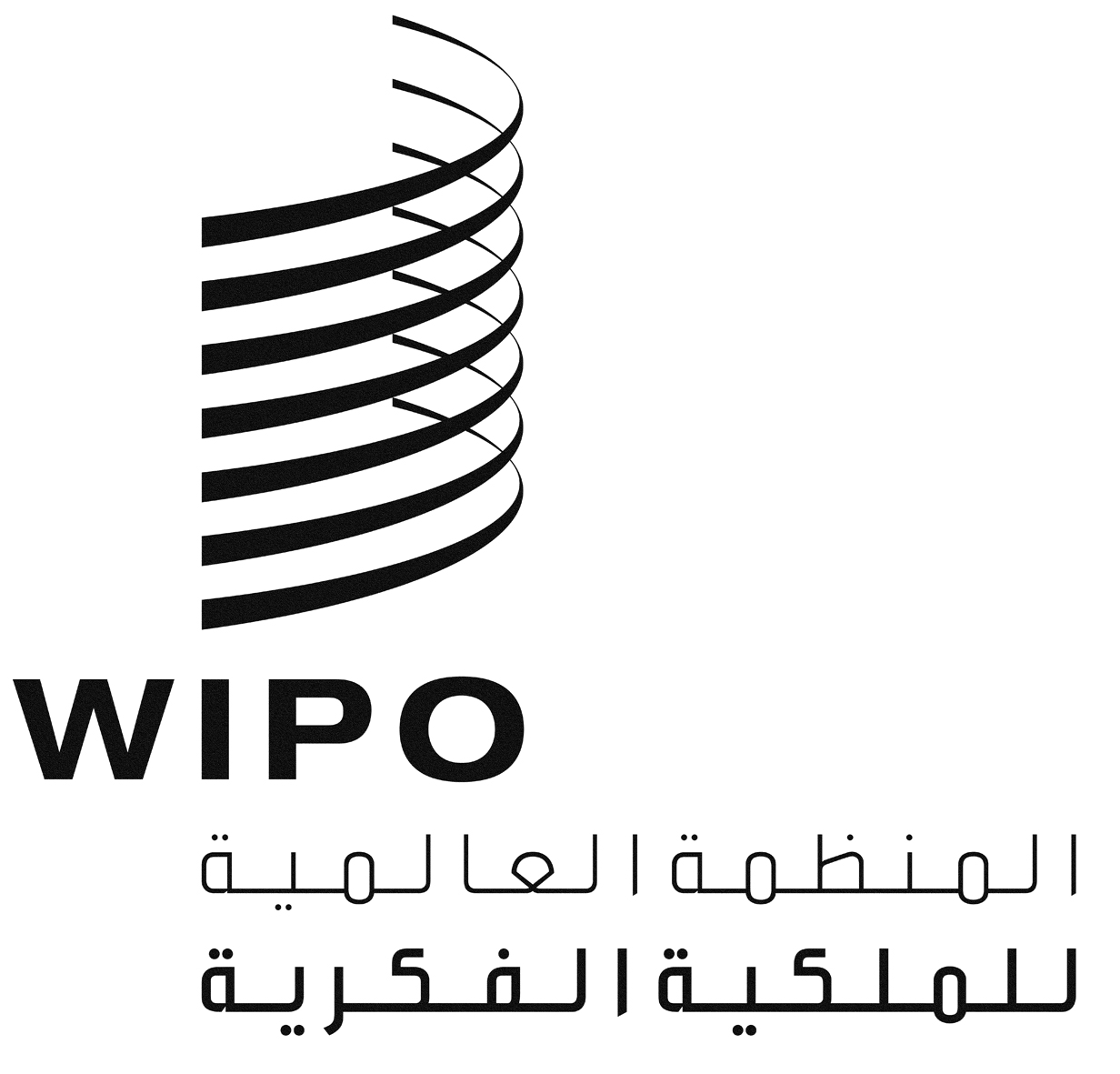 AACE/9/2ACE/9/2ACE/9/2الأصل: بالإنكليزيةالأصل: بالإنكليزيةالأصل: بالإنكليزيةالتاريخ: 22 يناير 2014التاريخ: 22 يناير 2014التاريخ: 22 يناير 2014